SOLICITUD DE
PRÓRROGA DE PROYECTO
AÑO 2024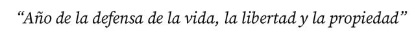 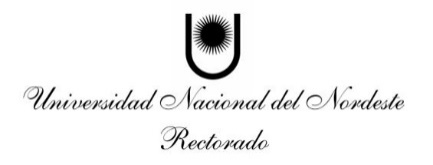 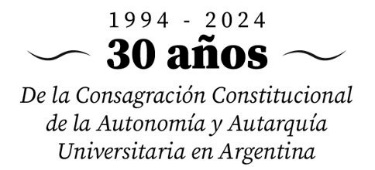 Lugar y fecha:      A la Señora
Secretaria General de Ciencia y Técnica
Dra. Laura C. Leiva
S	/	D:Por medio de la presente solicito a usted, se prorrogue por 12 meses la ejecución del proyecto que dirijo, con aplicación desde el 1º de enero del año 2025, según la información que a continuación detallo:Código:      	Denominación:      Director/a:      	F. Inicio:      	F. Fin:      Breve Justificación:      Sin otro particular, me despido de usted muy atte.__________________________________________Firma y Aclaración
Sec. de Investigación de Facultad
o Dirección de InstitutoFirma y Aclaración
Dirección del Proyecto